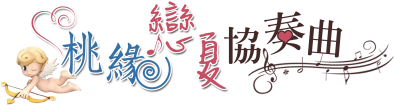    桃園市105年                        未婚公教同仁聯誼活動報名表                                                       填表日期：   年   月   日                                                  (人事單位章戳)為應個人資料保護法實施，參加者需同意填寫下列報名資訊包括姓名、電話、地址等；相關資料僅供本次活動使用，如不同意提供者將無法參加本次活動。本人□同意□不同意將個人資料提供作為本次活動使用。   簽名：___________為應個人資料保護法實施，參加者需同意填寫下列報名資訊包括姓名、電話、地址等；相關資料僅供本次活動使用，如不同意提供者將無法參加本次活動。本人□同意□不同意將個人資料提供作為本次活動使用。   簽名：___________為應個人資料保護法實施，參加者需同意填寫下列報名資訊包括姓名、電話、地址等；相關資料僅供本次活動使用，如不同意提供者將無法參加本次活動。本人□同意□不同意將個人資料提供作為本次活動使用。   簽名：___________姓名：身分證字號：暱稱：            【活動當日使用】性別：□女 □男出生日期：    年    月    日興趣：        婚姻狀況：□未婚  (婚姻存續中、同居或已有婚約者不符合參加資格)婚姻狀況：□未婚  (婚姻存續中、同居或已有婚約者不符合參加資格)婚姻狀況：□未婚  (婚姻存續中、同居或已有婚約者不符合參加資格)學歷：□博士□碩士□大學□專科□ 其他          學歷：□博士□碩士□大學□專科□ 其他          飲食：□葷食 □素食服務單位：服務單位：現任職稱：聯絡電話：（公）              （家）              手機：　　　　            通 訊 處：□□□___________________________________________________________E－MAIL：________________________________________________________________Line ID：（本欄填寫詳細清楚，並可即時連絡本人，如因未填寫導致無法通知繳費請自行負責）本資料是否願意在此次活動中公開？ 願意公開：□姓名  □暱稱  □E-MAIL  □Line ID                                 □只願意公開暱稱聯絡電話：（公）              （家）              手機：　　　　            通 訊 處：□□□___________________________________________________________E－MAIL：________________________________________________________________Line ID：（本欄填寫詳細清楚，並可即時連絡本人，如因未填寫導致無法通知繳費請自行負責）本資料是否願意在此次活動中公開？ 願意公開：□姓名  □暱稱  □E-MAIL  □Line ID                                 □只願意公開暱稱聯絡電話：（公）              （家）              手機：　　　　            通 訊 處：□□□___________________________________________________________E－MAIL：________________________________________________________________Line ID：（本欄填寫詳細清楚，並可即時連絡本人，如因未填寫導致無法通知繳費請自行負責）本資料是否願意在此次活動中公開？ 願意公開：□姓名  □暱稱  □E-MAIL  □Line ID                                 □只願意公開暱稱每人限報名1梯次，依報名先後順序，額滿為止：□第1梯次(半日)，105年06月19日，費用772元。請勾選當日以下主餐選擇 :  □青醬雞肉野菇起士烤飯 □紅酒燉牛肉起士烤飯 □紅咖哩海鮮義大利麵 □鮮蝦蛤蜊天使細麵  □杏鮑菇奶香南瓜燉飯   □彩椒鮮菇義大利麵(素)/可素□第2梯次(1日)，105年07月23日，費用1,480元。□第3梯次(2日1夜)，105年08月27日至105年08月28日，費用3,600元。□第4梯次(1日)，105年09月24日，費用1,480元。附註：參加人員如係本市議會、本府所屬各機關(構)學校、各區公所及復興區民代表會現職未婚公教同仁、約聘僱人員等（不含勞務派遣、勞務承攬人員及替代役），每人補助一半活動費用。每人限報名1梯次，依報名先後順序，額滿為止：□第1梯次(半日)，105年06月19日，費用772元。請勾選當日以下主餐選擇 :  □青醬雞肉野菇起士烤飯 □紅酒燉牛肉起士烤飯 □紅咖哩海鮮義大利麵 □鮮蝦蛤蜊天使細麵  □杏鮑菇奶香南瓜燉飯   □彩椒鮮菇義大利麵(素)/可素□第2梯次(1日)，105年07月23日，費用1,480元。□第3梯次(2日1夜)，105年08月27日至105年08月28日，費用3,600元。□第4梯次(1日)，105年09月24日，費用1,480元。附註：參加人員如係本市議會、本府所屬各機關(構)學校、各區公所及復興區民代表會現職未婚公教同仁、約聘僱人員等（不含勞務派遣、勞務承攬人員及替代役），每人補助一半活動費用。每人限報名1梯次，依報名先後順序，額滿為止：□第1梯次(半日)，105年06月19日，費用772元。請勾選當日以下主餐選擇 :  □青醬雞肉野菇起士烤飯 □紅酒燉牛肉起士烤飯 □紅咖哩海鮮義大利麵 □鮮蝦蛤蜊天使細麵  □杏鮑菇奶香南瓜燉飯   □彩椒鮮菇義大利麵(素)/可素□第2梯次(1日)，105年07月23日，費用1,480元。□第3梯次(2日1夜)，105年08月27日至105年08月28日，費用3,600元。□第4梯次(1日)，105年09月24日，費用1,480元。附註：參加人員如係本市議會、本府所屬各機關(構)學校、各區公所及復興區民代表會現職未婚公教同仁、約聘僱人員等（不含勞務派遣、勞務承攬人員及替代役），每人補助一半活動費用。備註：1.本資料正本由服務機關妥善保存保密。2.本資料填妥並由服務機關人事單位蓋章戳後，併同報名者身分證正反面影本，請E-mail至本處，並來電告知。自即日起受理各梯次報名事宜，報名截止日期詳如實施計畫，逾期不予受理。3.參加名單確定後，將以E-mail、簡訊或電話方式另行通知參加人員相關事宜。未列入參加名單者不另行通知。4.參加人員繳費後，若有特殊原因，無法出席者，須於活動日前10日（不含活動日及假日）告知，方得予全額退費(仍須酌收行政手續費30元整)，不得私自覓人代理參加。5.資料確實由參加者本人填寫，偽報身分資料而報名者，依法辦理。聯絡電話：03-3322101轉7354，陳政隆先生E-mail：10017925@mail.tycg.gov.tw備註：1.本資料正本由服務機關妥善保存保密。2.本資料填妥並由服務機關人事單位蓋章戳後，併同報名者身分證正反面影本，請E-mail至本處，並來電告知。自即日起受理各梯次報名事宜，報名截止日期詳如實施計畫，逾期不予受理。3.參加名單確定後，將以E-mail、簡訊或電話方式另行通知參加人員相關事宜。未列入參加名單者不另行通知。4.參加人員繳費後，若有特殊原因，無法出席者，須於活動日前10日（不含活動日及假日）告知，方得予全額退費(仍須酌收行政手續費30元整)，不得私自覓人代理參加。5.資料確實由參加者本人填寫，偽報身分資料而報名者，依法辦理。聯絡電話：03-3322101轉7354，陳政隆先生E-mail：10017925@mail.tycg.gov.tw備註：1.本資料正本由服務機關妥善保存保密。2.本資料填妥並由服務機關人事單位蓋章戳後，併同報名者身分證正反面影本，請E-mail至本處，並來電告知。自即日起受理各梯次報名事宜，報名截止日期詳如實施計畫，逾期不予受理。3.參加名單確定後，將以E-mail、簡訊或電話方式另行通知參加人員相關事宜。未列入參加名單者不另行通知。4.參加人員繳費後，若有特殊原因，無法出席者，須於活動日前10日（不含活動日及假日）告知，方得予全額退費(仍須酌收行政手續費30元整)，不得私自覓人代理參加。5.資料確實由參加者本人填寫，偽報身分資料而報名者，依法辦理。聯絡電話：03-3322101轉7354，陳政隆先生E-mail：10017925@mail.tycg.gov.tw服務單位證明文件正面服務單位證明文件反面身分證明文件正面身分證明文件反面